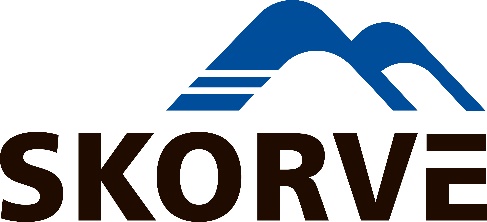 Skorve blei etablert i 2005 og er nå ca 70 ansatte.Vi har kompetanse, erfaring og ressurser til å påta ossbåde store og små utfordringer.Vi er ambisiøse, og vi vil være blant de beste.Vi har ansatte som ser løsninger og er gode til å jobbe i teamVI SØKER FORSKALINGSSNEKKEREHar du fagbrev eller relevant erfaring innen bygg og anleggsbransjen? Vi øker arbeidsstokken og er ute etter deg!Ønsket bakgrunn:○ Fagbrev○ Behersker norsk og muntlig og skriftlig○ Førerkort klasse B (E)○ Behersker IKT-verktøy for visning av prosjektdokumenter, tegninger og timeregistrering   ○ Gode kommunikasjons- og samarbeidsevner○ Nøyaktighet og stolthet for fagetVi kan tilby:○ Fast ansettelse○ Konkurransedyktig lønn○ Bonusordninger○ Gode pensjon- og forsikringsordninger○ Tariffavtale○ Utfordrende prosjekter○ Godt arbeidsmiljø, gode kollegaer○ Gode HMS – rutiner○ Bedriftshelsetjeneste (Volvat)Høres dette ut som noe for deg, send søknad med CV til: Skorve Entreprenør asPostboks 883835 Seljordeller e-post til per.ivar@skorve / elin@skorve.no For mer informasjon, ta kontakt med daglig leder, Per Ivar Magnushommen, tlf 417 57 600 VI GLEDER OSS TIL Å HØRE FRA AKKURAT DEG!